CAREER OBJECTIVETo obtain a challenging position in a high quality engineering environment where my resourceful experience and academic skills will add value to organizational operations. academic detailsproject details	 Project in Engineering : GENERATING HOT AIR BY USING PARABOLIC THROUGH COLLECTER Parabolic through collector is being widely accepted for the reasons of converting solar to thermal energy without emission of pollutants.Project in Engineering: Fabrication of sheet metal bending machine by using hydraulic jack           Project in Diploma: Performance testing machine for two wheeler At present the service station people use the mileage testing for which the vehicle is made to run on the rod. In this project the machine calculates the mileage at low fuel requirement.fields of interestManufacturing AutoMobile MaintenancePRESENT  ACCESSMENTCompany Name       :   SKY TELECOMDesgination              :   PTID EngineerExperience	          :   1 yearWORKING EXPERIENCEExecution of installation, testing and commissioning of telecom equipments.Checking VSWR values and RF power using site analyzer.Solving customer queries. Conducting site audits on quality checking.Checking Alarm & reportsMaintaining updated site database. Feeder cables and wave guide flanging connecting and Earthing.Installation & Testing, Maintenance of  Nokia  equipments.1. Technology                    :  GSM, WCDMA, LTEtechnical skillsAuto cadCNC simulationassets and valuesCommunication skillWillingness to learnFocused and DedicatedLeadership QualitiesACHIEVEMENTSBest project award in DiplomaVolley ball district winnersHandball winners in school tournamentEXTRA CURRICULAR  ACTIVITIESCollecting information about automobileActive participant of sports.personal information AGE and DOB             :24 and (02/07/1992) STATUS	             : SINGLE GENDER 	             :MALE NATIONALLY             : INDIAN HOBBY	             :PLAYING CAROM, CARDSdeclarationI hereby declare that the above mentioned information are true to the best of my knowledge and I bear the responsibility for the correctness of the above mentioned particulars.Place: Coimbatore                                                                                                                                                                    Date :                                                                                                                                                      (Arun)                                            ARUN				                                      Email: arun.369502@2freemail.com 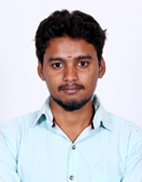 COURSEINSTITUTIONBOARD/UNIVERSITYYEAR OF PASSINGAGGREGATEB.E.(MECH)Coimbatore Institute of Engineering&TechnologyAnna University 20165.07(CGPA)      DIPLOMASankara Polytechnic CollegeDOTE201368.38%SSLCPioneer Mills Higher Secondary SchoolState Board200976.2%LANGAUGES KNOWNREADWRITESPEAKENGLISHTAMIL